KPC PUBLIC SCHOOL,  KHARGHAR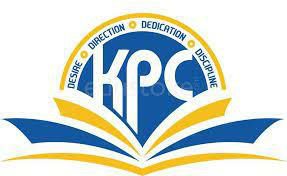 ASSESSMENT -1: (2022-2023)GRADE :  VII 								      		Marks: 40      SUBJECT:  SST									          Time: 2Hrs.      Q1. A.  Fill in the Blanks:										     [5 M]Numismatics is the study of ---------------------------was the last imperial ruler of northern and central India.Pala Dynasty was founded by ----------------------is the outermost layer which merges into space.Midday Meal Scheme was first introduced in --------------------B. Match the Following: 										    [4 M]Ibn Battuta			- Founder of Slave Dynasty Al-Beruni			- Woman Sultan of DelhAibak			- RihlaRazia			- Tarik-i-FirozshahiC. State Whether the following Sentences are True or False: 					    [5M]Muhammed bin Tughluq introduced token currency.Babur was the founder of Mughal Dynasty.Inequality is a key feature of a democracy.Women face discrimination in terms of healthcare.People in the Urban areas have access to medical facilities.Q2. Answer in One Sentence: 									     [6M]Name the ruler who used the term ‘Hindustan’ to denote India.Who was Nagabhata 1?Name the components of the environment to which animals belong?What is precipitation?Who was Rosa Parks?Define Universal Adult Franchise?Q3. Draw a Neat Labelled Diagram:  (Any One)							     [3M]Structure of the EarthContinental Crust and Oceanic CrustQ4. Answer in Brief:  (Any Four)									     [8M]Distinguish between Natural and Human environment.Name few literary sources of medieval period.How are Oceans useful for humans?Compare the private and public healthcare services.Explain the water cycle.Write a brief note on military organization of Sultanate. Q5. Answer in Details: (Any Three)								    [9M]Explain the main layers of the Earth.Write a note on market reforms introduced by Alauddin Khalji.Why did temple emerge as a main point of trade and administration Write any four reasons of ill health.Explain the rock cycle. ---------------------------------------------------------------------------------------------------------------------------	 